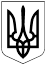 БЕРЕЗАНСЬКА МІСЬКА РАДАБРОВАРСЬКОГО РАЙОНУ КИЇВСЬКОЇ ОБЛАСТІ(восьме скликання)РІШЕННЯПро затвердження Програми будівництва, реконструкції та ремонту об’єктів інфраструктури Березанської міської ради на 2022 рікВідповідно до статті 26 Закону України „Про місцеве самоврядування в Україні“ та з метою реалізації державної політики у сфері будівництва, реконструкції та ремонту об’єктів інфраструктури, Березанська міська рада ВИРІШИЛА:1. Затвердити Програму будівництва, реконструкції та ремонту об’єктів інфраструктури Березанської міської ради на 2022 рік (додається).2. Фінансовому управлінню виконавчого комітету Березанської міської ради (Матвієнко В.М.)  передбачити фінансування заходів та завдань Програми будівництва, реконструкції та ремонту об’єктів інфраструктури Березанської міської ради на 2022 рік в межах фінансових можливостей та пріоритетів.3. Контроль за виконанням рішення покласти на постійну депутатську комісію міської ради з питань земельних відносин, будівництва, архітектури, інфраструктури та інвестицій, комунальної власності, екології, благоустрою та заступника міського голови з питань діяльності виконавчих органів         Рябоконя О.П.Міський голова                                                                    Володимир ТИМЧЕНКОм. Березаньвід 23.12.2021№ 378-31-VIII